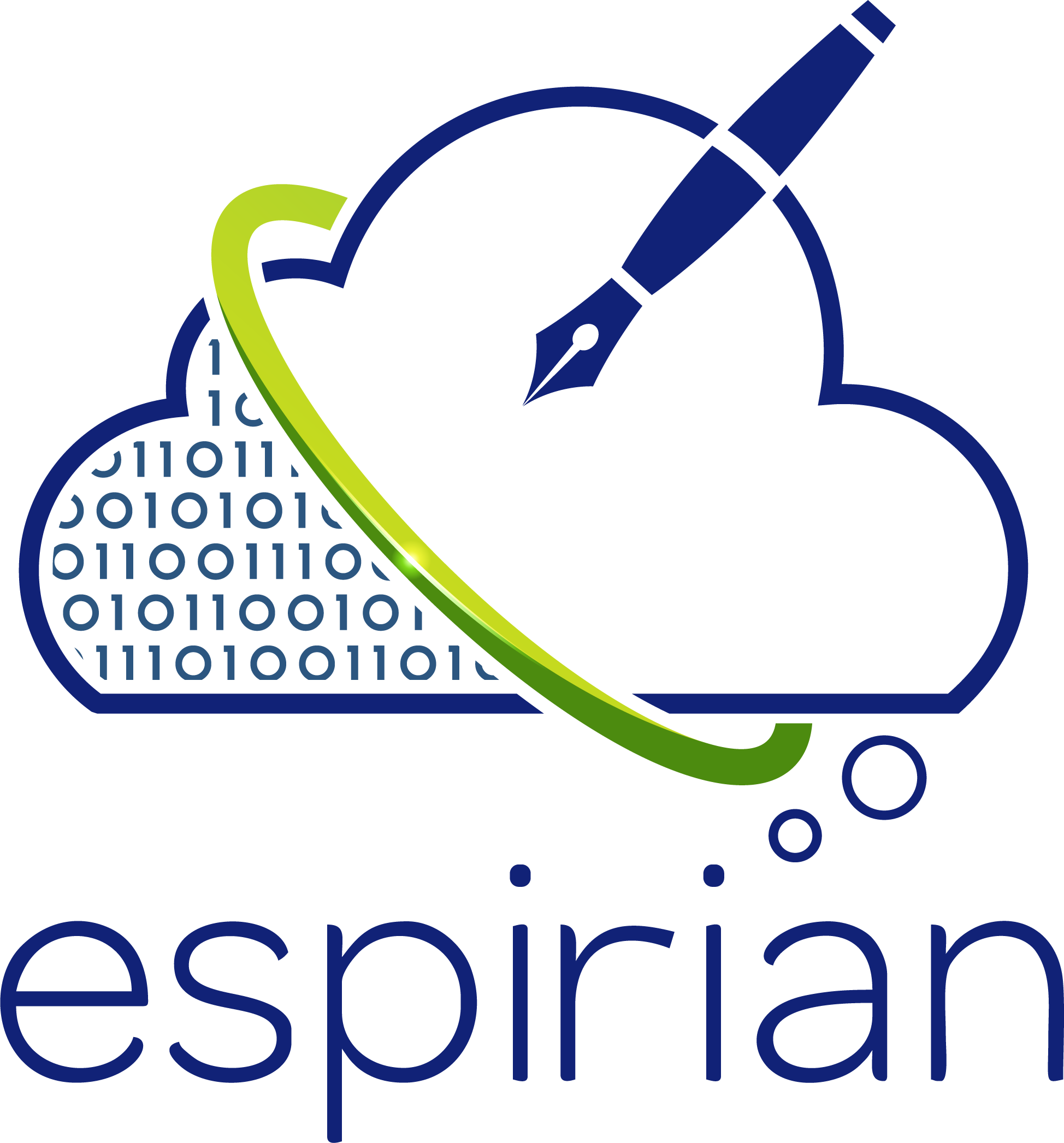 Copywriting brief for EspirianOnce you’ve filled in as much as you can, please email this document to support@espirian.co.uk. ENDSupplierJohn Espirian – support@espirian.co.uk ClientDateWhere will the copy appear?e.g. website, brochure, email sales letter.What is the project deadline?Even a rough date would be helpful.What do you hope the copy will achieve?What is the main point of this piece of work?Who is the primary audience?Lots of detail helps: age, sex, profession, income, interests.Important: Please read my blog post 'Pen portraits' before you answer:
espirian.co.uk/pen-portraits/Is there a secondary audience?Lots of detail helps: age, sex, profession, income, interests.Important: Please read my blog post 'Pen portraits' before you answer:
espirian.co.uk/pen-portraits/How should the copy sound? What is the 'tone of voice'?e.g. friendly, authoritative, unusual.It might help to go through my 5-minute branding exercise.Which websites/publications do you LIKE?List sites that the copy should sound like, if any.Which websites/publications do you HATE?List sites that the copy should not sound like, if any.Describe your business in two or three sentencesA short summary of what you do – your 'elevator pitch'.What problems do you solve for your customers?Give examples of issues you handle and why customers would pick you.What is the story behind your business?How did you get started? What has the journey been like?Who are your main competitors?List local, national and international competitors.